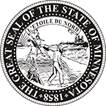 Minnesota House of RepresentativesHousing Finance and Policy CommitteeWednesday February 8th, 20233:00pmRoom 5AgendaCall to OrderApproval of MinutesHF 817 (Feist) Definition of representative acting on behalf of residents modified, and residents provided an opportunity to purchase manufactured home parks.Testifiers: Dave Anderson, Executive Director, All Parks Alliance for ChangeNatividad Seefeld, President, Park Plaza CooperativeMichelle CarlsonDustin BrakemeierMark Brunner, Manufactured and Modular Home Association of MinnesotaMatthew Spellman, MN RealtorsHF 156 (Feist) Eligible use of housing infrastructure bonds added, issuance of housing infrastructure bonds prescribed, bonds issued, and money appropriated.Testifiers: Ron Elwood, Minnesota Legal AidMark Brunner, Manufactured and Modular Home Association of MinnesotaHF 814 (Norris) Manufactured home park redevelopment program modified, manufactured home park lending and purchase of manufactured home parks by cooperatives grant programs created, and money appropriated.Testifiers: Victoria (Tory) Clark, Executive Director - Northcountry Cooperative Foundation (NCF)Bev Adrian, Board President - Woodlawn Terrace Cooperative - Richfield, MNMark Brunner, Manufactured and Modular Home Association of MinnesotaAdjournment